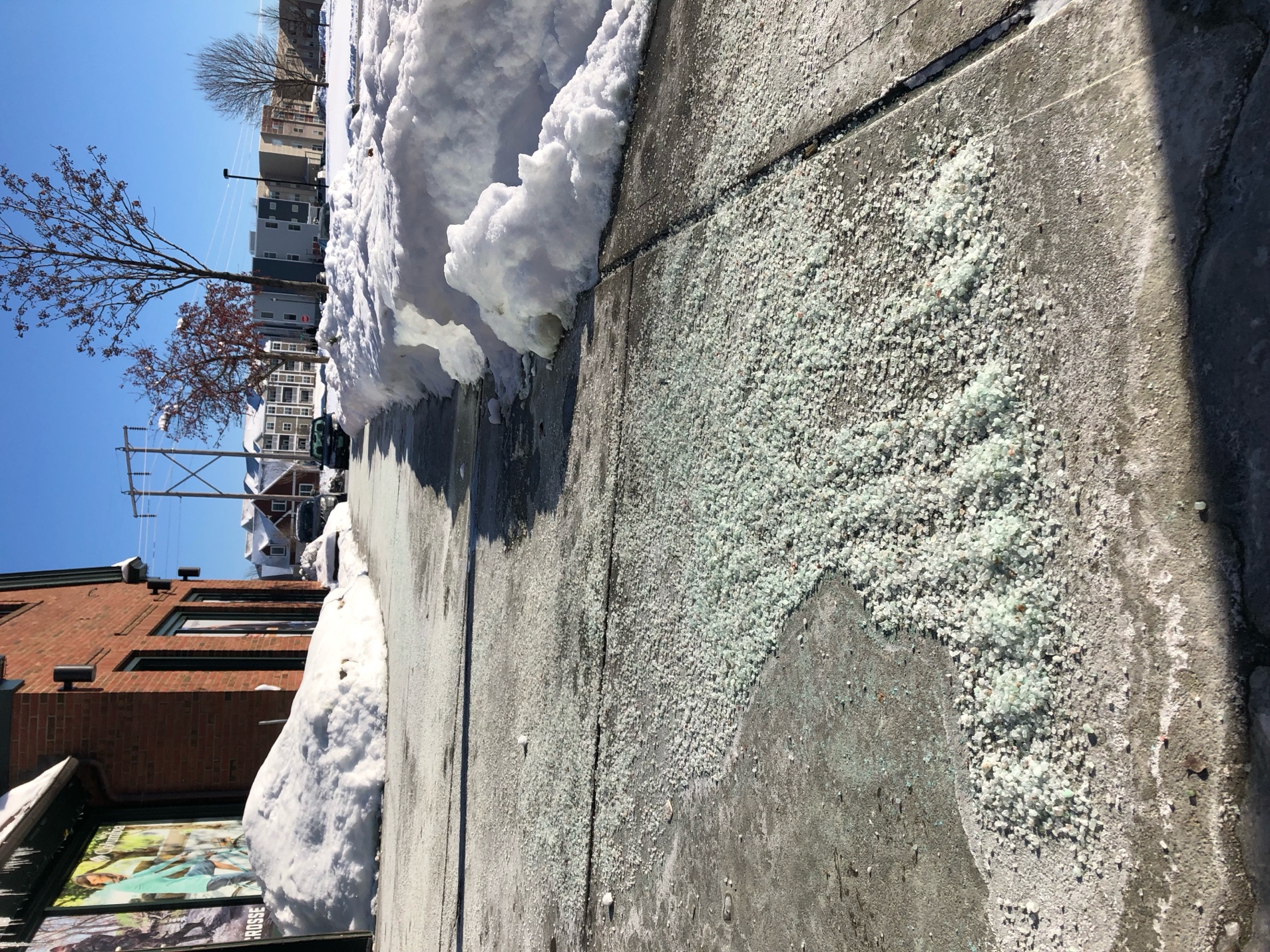 Road Salt-Related Research Conducted in the Lake Champlain BasinAdirondack Road Salt Reduction Task Force. 2023. Final Report – Assessment and Recommendations. Available at: https://dec.ny.gov/environmental-protection/water/adk-salt-reduction-task-force Adirondack Road Salt Reduction Task Force. 2023. Background and Technical Appendix. Available at: https://dec.ny.gov/environmental-protection/water/adk-salt-reduction-task-force Denner, J. C., Clark, S. F., Smith, T. E., & Medalie, L. (2010). Effects of Highway Road Salting on the Water Quality of Selected Streams in Chittenden County, Vermont, November 2005-2007. https://pubs.usgs.gov/sir/2009/5236/ Dugan, H. A., Bartlett, S. L., Burke, S. M., Doubek, J. P., Krivak-Tetley, F. E., Skaff, N. K., ... & Weathers, K. C. (2017). Salting our freshwater lakes. Proceedings of the National Academy of Sciences, 114(17), 4453-4458. https://doi.org/10.1073/pnas.1620211114 Dugan, H. A., Skaff, N. K., Doubek, J. P., Bartlett, S. L., Burke, S. M., Krivak-Tetley, F. E., ... & Weathers, K. C. (2020). Lakes at risk of chloride contamination. Environmental science & technology, 54(11), 6639-6650. https://dx.doi.org/10.1021/acs.est.9b07718?ref=pdf Faglianio, J, Terwilliger, G., & Henson E. B. (1979). The relations of road salt to loading in Potash Brook: winter 1977-78. Department of Zoology. University of Vermont. (Available at Billings Library Special Collections GB991.V5 F33 1979)Gao, N., Gildemeister, A. E., Krumhansl, K., & Lafferty, K. (2006). Sources of fine particulate species in ambient air over Lake Champlain Basin, VT. Journal of the Air & Waste Management Association, 56(11), 1607. https://go.uvm.edu/gaoetal2006 Hurley, S. E. & D. Allen (2023). Potential drinking water impacts from road salt storage facilities in Vermont’s Lake Champlain Basin. https://scholarworks.uvm.edu/cgi/viewcontent.cgi?article=1012&context=lcsg and https://scholarworks.uvm.edu/lcsg/14/ Kelting, D. L., & Laxon, C. L. (2010). Review of effects and costs of road de-icing with recommendations for winter road management in the Adirondack Park. Adirondack Watershed Institute. https://www.adkaction.org/wp-content/uploads/2019/02/Review-of-Effects-2010.pdf Kelting, D. L., Laxson, C. L., & Yerger, E. C. (2012). Regional analysis of the effect of paved roads on sodium and chloride in lakes. water research, 46(8), 2749-2758. https://doi.org/10.1016/j.watres.2012.02.032 Kelting, D. L., & Laxson, C. L. (2021). Road Salting Induces Regional-Scale Losses of Base Cations from Forested Watersheds. Water, Air, & Soil Pollution, 232(5), 207. https://doi.org/10.1007/s11270-021-05143-x Kubow, Marcos Lucianus, "Design of green stormwater infrastructure in cold climates: Material selection, phosphorus dynamics, and road salt effects" (2022). Graduate College Dissertations and Theses. 1627. https://scholarworks.uvm.edu/graddis/1627 Kunkle, S. H. (1972). Effects of road salt on a Vermont stream. Journal‐American Water Works Association, 64(5), 290-295. https://www.jstor.org/stable/pdf/41266711 Lipka, G. S., & Aulenbach, D. B. (1976). The effect of highway deicing salt on chloride budgets at Lake George, New York. https://dspace.rpi.edu/bitstream/handle/20.500.13015/167/26590_76-02_ocr.pdf?sequence=3 Medalie, L. (2013). Concentration, flux, and the analysis of trends of total and dissolved phosphorus, total nitrogen, and chloride in 18 tributaries to Lake Champlain, Vermont and New York, 1990-2011. US Department of the Interior, US Geological Survey. https://pubs.usgs.gov/sir/2013/5021/ Neher, D.A., Williams, K.M., and Lovell, S.T. (2017). Environmental indicators reflective of road design in a forested landscape. Ecosphere 8(3):e01734.https://doi.org/10.1002/ecs2.1734 Neher, D.A., Asmussen, D., and Lovell,  S.T. (2013). Roads in northern hardwood forests affect adjacent plant communities and soil chemistry in proportion to maintained roadside area. Science of the Total Environment. 449: 320-327. https://doi.org/10.1016/j.scitotenv.2013.01.062 Shambaugh, A. (2008). Environmental implications of increasing chloride levels in Lake Champlain and other basin waters. Vermont Agency of Natural Resources, Department of Environmental Conservation. https://winooskinrcd.org/wp-content/uploads/Schambaugh2008-1.pdf     Smeltzer, E., Shambaugh, A., & Stangel, P. (2012). Environmental change in Lake Champlain revealed by long-term monitoring. Journal of Great Lakes Research, 38, 6-18. https://doi.org/10.1016/j.jglr.2012.01.002 Sparacino, H. (2019). Characterizing the Management Practices and Decision-Making Processes of Winter Maintenance Companies in the Lake Champlain Basin. The University of Vermont and State Agricultural College. https://go.uvm.edu/holdenthesis Sparacino, H., K.F. Stepenuck, and S.E. Hurley. (2024). Understanding Reduced Salt Practices Used by Commercial Snow Removal Businesses in the Lake Champlain Basin: A Mixed Methods Analysis. Journal of Environmental Management. https://doi.org/10.1016/j.jenvman.2023.119957 Download for free until Feb 22, 2024 from: https://authors.elsevier.com/a/1iMac14Z6tp4m1 Sutherland, J. W., Norton, S. A., Short, J. W., & Navitsky, C. (2018). Modeling salinization and recovery of road salt-impacted lakes in temperate regions based on long-term monitoring of Lake George, New York (USA) and its drainage basin. Science of the Total Environment, 637, 282-294. https://doi.org/10.1016/j.scitotenv.2018.04.341 Swinton, M. W., Eichler, L. W., & Boylen, C. W. (2015). Road salt application differentially threatens water resources in Lake George, New York. Lake and Reservoir Management, 31(1), 20-30. https://doi.org/10.1080/10402381.2014.983583 Tharp, R., & Allen, D. (2020). Assessment of deicing salt storage and distribution as a salinization point source: the influence of permitting standards on water quality. Environmental Systems Research, 9, 1-15. https://doi.org/10.1186/s40068-020-00185-2 Vaughan, M.C.H. (2019). Concentration, load, and trend estimates for nutrients, chloride, and total suspended solids in Lake Champlain tributaries, 1990 – 2017 (Technical Report No. 86). Grand Isle, VT: Lake Champlain Basin Program. https://lcbp-089519.s3.us-east-2.amazonaws.com/techreportPDF/86_LC_Tributary_Loading_Report.pdf Villamil, R. J., & Kent, F. (1980). Deicing salt migration in Vermont soils. In: Proceedings of the 1980--Seventh Annual Lake Champlain Basin Environmental Conference. p 148-161, 5 fig, 4 tab, 13 ref. (Available at UVM’s Howe Library.)Wiltse, B. (2023). Quantifying the De-icing Salt Pollution Load to Mirror Lake and the Chubb River. https://www.lcbp.org/wp-content/uploads/2023/10/107_Quantifying-the-De-icing-Salt-Pollution-Load-to-Mirror-Lake-and-the-Chubb-River.pdf Wiltse, B., Yerger, E. C., & Laxson, C. L. (2020). A reduction in spring mixing due to road salt runoff entering Mirror Lake (Lake Placid, NY). Lake and Reservoir Management, 36(2), 109-121. https://doi.org/10.1080/10402381.2019.1675826 